Lugar,    de              20XX……… (Título académico del Decano(a)……………………………………, (Nombre del Decano(a)Decano(a)Facultad/Extensión de……………………………………. Universidad Laica “Eloy Alfaro” de ManabíCiudad. -                                                                         De mi consideración:Yo, APELLIDOS Y NOMBRES DEL SOLICITANTE, con cédula de ciudadanía y/o pasaporte Nº……..., estudiante de la carrera (NOMBRE COMPLETO DE LA CARRERA, INCLUYENDO LA ESPECALIZACIÓN O MENCIÓN, SEGÚN SEA EL CASO) solicito por su intermedio se exponga ante el CONSEJO DE FACULTAD que en concordancia con lo indicado en el Art. 13 de la Normativa para la Aplicabilidad de la Resolución RPC-SE-03-No.046-2020 codificada a los siete días del mes de octubre del 2020 con la fe de erratas FE-No. 012-2020 DEL 05 de noviembre del 2020 para las actividades académicas de la Universidad Laica Eloy Alfaro de Manabí debido a la emergencia sanitaria ocasionada por la pandemia del COVID -19, acorde con el Art.11 de la normativa transitoria expedida por el CES, mediante resolución RPC-SE-03-N°046-2020 y debido a que me es imposible culminar el periodo académico (indicar periodo académico) por (señalar las circunstancias fortuitas o de causa mayor que le impiden continuar los estudios), me permito adjuntar los documentos probatorios de la condición antes descrita para que se apruebe el RETIRO DE LA/LAS SIGUIENTE(S) ASIGNATURA(S), CURSO O SU EQUIVALENTE: Atentamente,………………………………FIRMA DEL ESTUDIANTE  Cédula/Pasaporte:Correo electrónico institucional:ASIGNATURACÓDIGO DE LA ASIGNATURARETIRO DE UNA ASIGNATURA, CURSO O SU EQUIVALENTERETIRO DE UNA ASIGNATURA, CURSO O SU EQUIVALENTE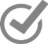 Secretaría         Presentación de solicitud con los justificativos dentro de los 30 días de ocurrida la causa que motiva la solicitud, en la Secretaría de Facultad. Presentación de solicitud con los justificativos dentro de los 30 días de ocurrida la causa que motiva la solicitud, en la Secretaría de Facultad. Artículo 13.- Retiro de una asignatura, curso o su equivalente. - Hasta la vigencia de la RESOLUCIÓN RPC-SE-03-No. 046-2020 y su CODIFICACIÓN A LOS SIETE DIAS DEL MES DE OCTUBRE DEL 2020 CON LA FE DE ERRATAS FE-No. 0122020 DEL 05 DE NOVIEMBRE DEL 2020 los casos de retiro presentados por losestudiantes, debido al estado de salud, inaccesibilidad justificada a recursos virtuales, pertenecer a grupos vulnerables o de atención prioritaria, extendiéndose estos dos últimos casos a sus parientes hasta el cuarto grado de consanguinidad y primero de afinidad, debido a la emergencia sanitaria, serán conocidos y aprobados por el Consejo de Facultad. En este caso, la matricula correspondiente a esta asignatura, curso o su equivalente, será eliminada por la Secretaría General con el respaldo de la resolución del Consejo de Facultad.Artículo 13.- Retiro de una asignatura, curso o su equivalente. - Hasta la vigencia de la RESOLUCIÓN RPC-SE-03-No. 046-2020 y su CODIFICACIÓN A LOS SIETE DIAS DEL MES DE OCTUBRE DEL 2020 CON LA FE DE ERRATAS FE-No. 0122020 DEL 05 DE NOVIEMBRE DEL 2020 los casos de retiro presentados por losestudiantes, debido al estado de salud, inaccesibilidad justificada a recursos virtuales, pertenecer a grupos vulnerables o de atención prioritaria, extendiéndose estos dos últimos casos a sus parientes hasta el cuarto grado de consanguinidad y primero de afinidad, debido a la emergencia sanitaria, serán conocidos y aprobados por el Consejo de Facultad. En este caso, la matricula correspondiente a esta asignatura, curso o su equivalente, será eliminada por la Secretaría General con el respaldo de la resolución del Consejo de Facultad.Nombre de quien recibe:Firma:Fecha recepción: